Урок английского языка в 9 классе по теме:  Symbols of the Russian hero-cities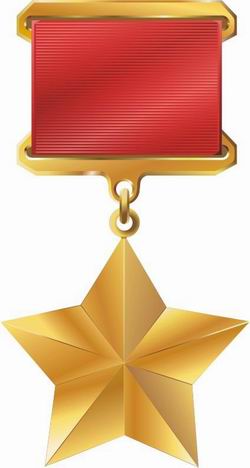 Дата проведения: 15.02.13Учитель: Тянтова О.М.Цель: Создать условия, обеспечивающие воспитание патриотизма и любви к своей Родине-Способствовать развитию умений учащихся в монологической речи, обобщать полученные знания, делать необходимые выводы. Задачи: Ознакомиться с понятием: «  hero- cities»Составить ассоциаграмму и выявить, какой город можно назвать героемПодробно остановиться на современной и военной истории 3 русских городов- героевХод урока I. Начало урока: 1. Приветствие учащихся и гостей   Good morning, dear children! Glad to see you. We have an unusual lesson today. Many guests are visiting our lesson. Dear guests, we are glad to welcome you to our English lesson.  2. Цель урока  Today we are going to speak about Russian hero- cities (слайды 3-4)3. АссоциограммаAt first we get to know, what means- hero- city? Как вы понимаете, что такое город герой? (слайды 5-6)Посмотрите на объяснение этого понятия на английском и русском языкахHero City (Russian: город-герой, gorod-geroy, Ukrainian: місто-герой, misto-heroy, Belarusian: горад-герой, horad-heroy) is a Soviet honorary title awarded for outstanding heroism during World War II (known in the Soviet Union as The Great Patriotic War). It was awarded to twelve cities of the Soviet Union. In addition the Brest Fortress was awarded an equivalent title of Hero Fortress. This symbolic distinction for a city corresponds to the individual distinction Hero of the Soviet Union.According to the statute, the hero city is issued the Order of Lenin, the Gold Star medal, and the certificate of the heroic deed (gramota) from the Presidium of the Supreme Soviet of the USSR. Also, the corresponding obelisk is installed in the city.ГОРОД-ГЕРОЙБольшой энциклопедический словарьГОРОД-ГЕРОЙ, высшая степень отличия, присваиваемая за массовый героизм и мужество, проявленные в Великой Отечественной войне. Звание города-героя было присвоено Ленинграду, Севастополю, Волгограду, Одессе, Киеву, Москве, Керчи, Новороссийску, Минску, Туле, Мурманску, Смоленску; Брестская крепость - крепость-герой.-  O.k. let’s make an assoсiogrammWith what you have associated the word” hero- city”?слова в карточке помогут составить вам ассоциаграммуHero – cityProtect    fatherland, families and goods- защищать отечество, семью, доброKeep nation, its traditions and value сохранить нацию, традиции, ценностиDefend the honor of country – отстоять честь страныNot to be slaves- не быть рабами Perform a feat         Cвершить подвигSacrifice oneself - Пожертвовать собой Overcome fear - Переселить страхTo be brave Быть смелым Courage and heroism Мужество и героизмLet’s check our assoсiogrammAnd now say me, please which hero- cities do you know?- Leningrad, Moscow, Brest, Kerch, Volgograd…Yes, the hero city is a Soviet honorary title 13 cities of the Former Soviet Union were awarded for outstanding heroism during the German-Soviet War (World War II) of 1941 to 1945. (Слайды 7-20)4. Проверка домашнего заданияAt home you work in group and make reports about 3 hero- cities: Volgograd, Sevastopol and Leningrad.Please, the first report about Volgograd(  учащиеся показывают презентации и читают доклады о символах городов-  героев)5. Проверка знаний учащихся по теме. Answer my questions:- How many cities become name: “Hero- city”?- Where and when was dated the term: “Hero- city “first?-What for were these cities awarded this term?6. Выставление оценок. Подведение итоговYour work was great today. You get good marks.The lesson is over! Bye! See you later!